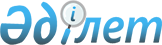 О внесении изменения в приказ Министра финансов Республики Казахстан от 17 марта 2015 года № 179 "Об утверждении натуральных норм обеспечения государственных органов служебными и дежурными автомобилями, телефонной связью, офисной мебелью и площадями для размещения аппарата государственных органов"Приказ Министра финансов Республики Казахстан от 8 июля 2020 года № 661. Зарегистрирован в Министерстве юстиции Республики Казахстан 6 августа 2020 года № 21063
      ПРИКАЗЫВАЮ:
      1. Внести в приказ Министра финансов Республики Казахстан от 17 марта 2015 года № 179 "Об утверждении натуральных норм обеспечения государственных органов служебными и дежурными автомобилями, телефонной связью, офисной мебелью и площадями для размещения аппарата государственных органов" (зарегистрирован в Реестре государственной регистрации нормативных правовых актов под № 10762, опубликован 30 апреля 2015 года в информационно-правовой системе "Әділет") следующее изменение:
      приложение 1 к указанному приказу "Натуральные нормы обеспечения государственных органов служебными и дежурными автомобилями" изложить в новой редакции согласно приложению к настоящему приказу.
      2. Департаменту бюджетного законодательства Министерства финансов Республики Казахстан (Ерназарова З.А.) в установленном законодательством порядке обеспечить:
      1) государственную регистрацию настоящего приказа в Министерстве юстиции Республики Казахстан;
      2) размещение настоящего приказа на интернет-ресурсе Министерства финансов Республики Казахстан;
      3) в течение десяти рабочих дней после государственной регистрации настоящего приказа в Министерстве юстиции Республики Казахстан представление в Департамент юридической службы Министерства финансов Республики Казахстан сведений об исполнении мероприятий, предусмотренных подпунктами 1) и 2) настоящего пункта. 
      3. Настоящий приказ вводится в действие по истечении десяти календарных дней после дня его первого официального опубликования. Натуральные нормы обеспечения государственных органов служебными и дежурными автомобилями
      Примечания:
      * для Министерства иностранных дел Республики Казахстан установить натуральную норму обеспечения служебными автомобилями в количестве 5 единиц, учитывая специфику внешнеполитического органа; для Администрации Президента Республики Казахстан – 7 единиц;
      ** данная натуральная норма также распространяется на филиалы государственных органов в областях, территориальные подразделения государственных органов в городе Байконур;
      *** государственные органы самостоятельно устанавливают лимиты пробега для автомобилей транспортного обслуживания, но не более 2600 километров в месяц на 1 единицу транспорта;
      **** для местных исполнительных органов лимиты пробега определяются по решению Акима области, города республиканского значения, столицы;
      ***** распределение автотранспорта в разрезе исполнительных органов, финансируемых из местных бюджетов, а также определение по ним лимита пробега определяется по решению Акима области, города республиканского значения, столицы;
      ****** установить натуральную норму обеспечения дежурными автомобилями для Управления делами Президента Республики Казахстан в количестве 5 единиц, для аппаратов палат Парламента Республики Казахстан в количестве по 7 единиц, учитывая специфику деятельности, связанную с подготовкой протокольных мероприятий;
      ******* для ревизионных комиссий областей, городов республиканского значения, столицы лимиты пробега определяются по решению Акима области, города республиканского значения, столицы;
      ******** данная натуральная норма также распространяется на директора государственного учреждения "Казахстанский институт стратегических исследований при Президенте Республики Казахстан" и республиканского государственного учреждения "Служба центральных коммуникаций" при Президенте Республики Казахстан;
      ********* для государственного учреждения "Архив Президента Республики Казахстан" Администрации Президента Республики Казахстан – 2 единицы;
      ********** для Председателя Счетного комитета, Генерального прокурора, министров финансов и сельского хозяйства установить лимиты пробега для автомобилей транспортного обслуживания не более 3100 километр в месяц на 1 единицу транспорта;
      *********** данная натуральная норма также распространяется на руководителя государственного учреждения "Библиотека Первого Президента Республики Казахстан – Елбасы";
      ************ данная натуральная норма также распространяется на заместителей руководителя государственного учреждения "Библиотека Первого Президента Республики Казахстан – Елбасы";
      ************* данная натуральная норма также распространяется на государственные учреждения "Национальный центр по правам человека", "Аппарат Высшего Судебного Совета Республики Казахстан", для Конституционного Совета Республики Казахстан установить натуральную норму обеспечения дежурными автомобилями в количестве 2 единицы, в том числе 1 единица для транспортного обслуживания Состава Конституционного Совета Республики Казахстан в городах Нур-Султане и Алматы и 1 единица для аппарата Конституционного Совета Республики Казахстан.
      Настоящие натуральные нормы не распространяются на депутатов Парламента Республики Казахстан, Министерство обороны Республики Казахстан, специальные государственные органы и Министерство внутренних дел Республики Казахстан.
      В настоящих натуральных нормах лимит пробега для служебных автомобилей не включает в себя пробег в случаях направления руководителя государственного учреждения, заместителя руководителя государственного учреждения, ответственного секретаря центрального исполнительного органа, в командировку на служебном автотранспорте в близлежащие населенные пункты.
					© 2012. РГП на ПХВ «Институт законодательства и правовой информации Республики Казахстан» Министерства юстиции Республики Казахстан
				
      Министр финансов 
 Республики Казахстан 

Е. Жамаубаев
Приложение к приказу
Министра финансов
Республики Казахстан
от 8 июля 2020 года № 661Приложение 1 к приказу
Министра финансов
Республики Казахстан
от 17 марта 2015 года № 179
№ п/п
Наименование государственного органа
Наименование должности
Количество автомобилей
Количество автомобилей
Объем двигателя,в кубических сантиметрах (кроме автобусов)
Пробег 1 автомобиля в месяц (километр)
№ п/п
Наименование государственного органа
Наименование должности
Служебных (на 1 единицу)
дежурных
Объем двигателя,в кубических сантиметрах (кроме автобусов)
Пробег 1 автомобиля в месяц (километр)
1
2
3
4
5
6
7
1
Премьер-Министр
1
3100
1
Государственный секретарь
1
3100
2
Администрация Президента
Руководитель Администрации Президента
1
3100
2
Администрация Президента
Первый заместитель Руководителя Администрации Президента
1
3100
2
Администрация Президента
Помощник Президента – Секретарь Совета безопасности
1
3100
2
Администрация Президента
Помощник Президента
1
3100
2
Администрация Президента
Заместитель Руководителя Администрации Президента
1
3100
2
Администрация Президента
Начальник Канцелярии Президента 
3100
2
Администрация Президента
Пресс-секретарь Президента
1
3100
2
Администрация Президента
Шеф протокола Президента
1
3100
2
Администрация Президента
Руководитель Представительства Президента в Парламенте
1
2500
2
Администрация Президента
Транспортное обслуживание в городе Нур-Султане
16*********
1*********
2600
2
Администрация Президента
в городе Алматы
1*********
6*********
2600
2
Администрация Президента
Гостевые
25
***
3
Канцелярия Первого Президента Республики Казахстан – Елбасы
Руководитель Канцелярии Первого Президента Республики Казахстан – Елбасы
1***********
3100
3
Канцелярия Первого Президента Республики Казахстан – Елбасы
Помощник Первого Президента Республики Казахстан – Елбасы
1
3100
3
Канцелярия Первого Президента Республики Казахстан – Елбасы
Заместитель Руководителя Канцелярии Первого Президента Республики Казахстан – Елбасы
1************
2500
3
Канцелярия Первого Президента Республики Казахстан – Елбасы
Пресс-секретарь Первого Президента Республики Казахстан – Елбасы
1
3100
3
Канцелярия Первого Президента Республики Казахстан – Елбасы
Шеф протокола Первого Президента Республики Казахстан – Елбасы
1
3100
3
Канцелярия Первого Президента Республики Казахстан – Елбасы
Транспортное обслуживание в городе Нур-Султане
7
2
2600
3
Канцелярия Первого Президента Республики Казахстан – Елбасы
в городе Алматы
1
1
2600
3
Канцелярия Первого Президента Республики Казахстан – Елбасы
Гостевые
2
2600
4
Управление делами Президента
Управляющий делами Президента
1
3100
4
Управление делами Президента
Заместитель Управляющего делами Президента
1
2600
4
Управление делами Президента
Руководитель аппарата, ведомства
1
2600
5
Аппарат Парламента
Руководитель аппарата Палаты Парламента
1
2000
5
Аппарат Парламента
Заместитель Руководителя аппарата Парламента
1
2000
6
Канцелярия Премьер- Министра
Заместитель Премьер-Министра
1
3100
6
Канцелярия Премьер- Министра
Руководитель Канцелярии Премьер-Министра
1********
3100
6
Канцелярия Премьер- Министра
Заместитель Руководителя Канцелярии Премьер-Министра
1
2000
6
Канцелярия Премьер- Министра
Транспортное обслуживание в городе Алматы
12
1
2600
6
Канцелярия Премьер- Министра
Гостевые
14
***
7
Конституционный Совет
Председатель
1
3100
7
Конституционный Совет
Члены Конституционного Совета
1
2000
7
Конституционный Совет
Руководитель аппарата Конституционного Совета
1
2000
8
Высший Судебный Совет Республики Казахстан
Председатель Высшего Судебного Совета
1
2600
8
Высший Судебный Совет Республики Казахстан
Руководитель аппарата Высшего Судебного Совета
1
2000
9
Государственные органы, непосредственно подчиненные и подотчетные Президенту Республики Казахстан (в том числе Центральная избирательная комиссия, Уполномоченный по правам человека)
Председатель
1
2600 **********
9
Государственные органы, непосредственно подчиненные и подотчетные Президенту Республики Казахстан (в том числе Центральная избирательная комиссия, Уполномоченный по правам человека)
Заместитель Председателя
1
2600
9
Государственные органы, непосредственно подчиненные и подотчетные Президенту Республики Казахстан (в том числе Центральная избирательная комиссия, Уполномоченный по правам человека)
Члены Счетного комитета
1
2600
9
Государственные органы, непосредственно подчиненные и подотчетные Президенту Республики Казахстан (в том числе Центральная избирательная комиссия, Уполномоченный по правам человека)
Секретарь и члены Центральной избирательной комиссии 
2 единицы на 5
2600
9
Государственные органы, непосредственно подчиненные и подотчетные Президенту Республики Казахстан (в том числе Центральная избирательная комиссия, Уполномоченный по правам человека)
Уполномоченный по правам человека
1
2600
9
Государственные органы, непосредственно подчиненные и подотчетные Президенту Республики Казахстан (в том числе Центральная избирательная комиссия, Уполномоченный по правам человека)
Руководитель аппарата Счетного комитета, Руководитель аппарата Агентства Республики Казахстан по делам государственной службы, Руководитель аппарата  Агентства Республики Казахстан по противодействию коррупции (Антикоррупционная служба), Руководитель аппарата Центральной избирательной комиссии, Руководитель аппарата Агентства Республики Казахстан по регулированию и развитию финансового рынка
1
2000
10
Верховный Суд
Председатель Верховного Суда
1
2600
10
Верховный Суд
Председатель коллегии Верховного Суда
1
2000
10
Верховный Суд
Судьи Верховного Суда
1 единица на 3
2600
10
Верховный Суд
Руководитель Департамента по обеспечению деятельности судов (аппарата Верховного Суда Республики Казахстан)
1
2000
10
Верховный Суд
Заместитель руководителя Департамента по обеспечению деятельности судов (аппарата Верховного Суда Республики Казахстан)
1
2000
11
Областные (города республиканского значения и столицы) и приравненные к ним суды
Председатель суда
1
2600
11
Областные (города республиканского значения и столицы) и приравненные к ним суды
Председатель коллегии суда
1
2600
12
Районные и приравненные к ним суды
Председатель суда
1
2600
13
Генеральная прокуратура
Генеральный прокурор, Главный военный прокурор
1
2600 **********
13
Генеральная прокуратура
Заместитель Генерального прокурора (Главного военного прокурора), Руководитель аппарата Генерального прокурора
1
2600
13
Генеральная прокуратура
Председатель Комитета при Генеральной прокуратуре
1
2000
13
Генеральная прокуратура
Заместитель Председателя Комитета при Генеральной прокуратуре
1
2000
14
Областные (города республиканского значения и столицы) и приравненные к ним прокуратуры
Прокурор
1
2600
14
Областные (города республиканского значения и столицы) и приравненные к ним прокуратуры
Заместитель прокурора
1
2600
15
Районные и приравненные к ним прокуратуры
Прокурор
1
2600
 16 
Министерства
Министр
1
2600**********
 16 
Министерства
Заместитель Министра
1
2600
 16 
Министерства
Ответственный секретарь
1
2600
17
Акиматы областей, города республиканского значения и столицы
Аким области (города республиканского значения, столицы)
1
****
17
Акиматы областей, города республиканского значения и столицы
Первый заместитель, заместитель акима области (города республиканского значения, столицы)
1
****
17
Акиматы областей, города республиканского значения и столицы
Руководитель аппарата акима области (города республиканского значения, столицы)
1
****
17
Акиматы областей, города республиканского значения и столицы
Гостевые
2
****
18
Акиматы районов (городов областного значения)
Аким района (города областного значения)
1
****
18
Акиматы районов (городов областного значения)
Заместитель акима района (города областного значения)
1
****
18
Акиматы районов (городов областного значения)
Аким района в городе, города районного значения, поселка, аула (села), аульного (сельского) округа
1
****
19
Местные представительные органы
Секретарь областного маслихата (города республиканского значения, столицы)
1
2600
19
Местные представительные органы
Секретарь районного (города областного значения) маслихата
1
2000
20
Ревизионные комиссии областей, городов республиканского значения, столицы
Председатель ревизионной комиссии области, города республиканского значения, столицы
1
*******
20
Ревизионные комиссии областей, городов республиканского значения, столицы
Члены ревизионной комиссии области, города республиканского значения, столицы
1 единица на 2
*******
21
Транспортное обслуживание центрального аппарата государственных органов, включая их ведомства, за исключением Генеральной прокуратуры Республики Казахстан, а также тех, которые имеют специальный транспорт при численности работников:
21
до 100
1*************
не более 3000
***
21
от 100 до 200
2******
не более 3000
***
21
от 200 до 300
3
не более 3000
***
21
от 300 до 500
4*
не более 3000
***
21
от 500 до 900
5
не более 3000
***
21
от 900 до 1300
7
не более 3000
***
21
от 1300 и выше
9
не более 3000
***
22
Транспортное обслуживание территориальных подразделений центральных государственных органов и их ведомств в областях, городах республиканского значения, столице**, за исключением Верховного Суда и Генеральной прокуратуры Республики Казахстан, а также тех, которые имеют специальный транспорт при численности работников:
22
до 100
1
не более 3000
***
22
от 100 до 200
2
не более 3000
***
23
Транспортное обслуживание территориальных подразделений центральных государственных органов и их ведомств в районах, (городах областного значения), за исключением Верховного Суда и Генеральной прокуратуры Республики Казахстан, а также тех, которые имеют специальный транспорт
1
не более 3000
***
24
Транспортное обслуживание местных исполнительных органов, финансируемых из местных бюджетов*****
24
Акмолинская область
306
не более 3000
*****
24
Актюбинская область
216
не более 3000
*****
24
Алматинская область
306
не более 3000
*****
24
Атырауская область
141
не более 3000
*****
24
Восточно-Казахстанская область
306
не более 3000
*****
24
Жамбылская область
186
не более 3000
*****
24
Западно-Казахстанская область
216
не более 3000
*****
24
Карагандинская область
291
не более 3000
*****
24
Костанайская область
321
не более 3000
*****
24
Кызылординская область
141
не более 3000
*****
24
Мангистауская область
126
не более 3000
*****
24
Павлодарская область
216
не более 3000
*****
24
Северо-Казахстанская область
231
не более 3000
*****
24
Туркестанская область
224
не более 3000
*****
24
город Нур-Султан
35
не более 3000
*****
24
город Алматы
40
не более 3000
*****
24
город Шымкент
22
не более 3000
*****
25
Транспортное обслуживание ревизионных комиссий областей, городов республиканского значения, столицы
1
не более 2600
*******
26
Транспортное обслуживание местных представительных органов, финансируемых из областного бюджета, бюджетов города республиканского значения, столицы
1
не более  3000
***